Pozvánka na školení systému Eurogas dle 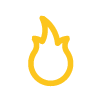 PTN 704 04-1.2MÍSTO:				…………………………..DATUM:				…………………………..ČAS:				…………………………..				TÉMA ŠKOLENÍ:		Použití vlnovcových ohebných trubek z korozivzdorné oceli pro rozvod plynu v budovách s pracovním přetlakem do 0,5 barCENA:                                        450 Kč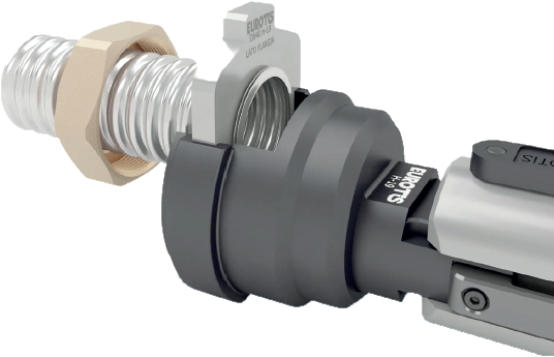 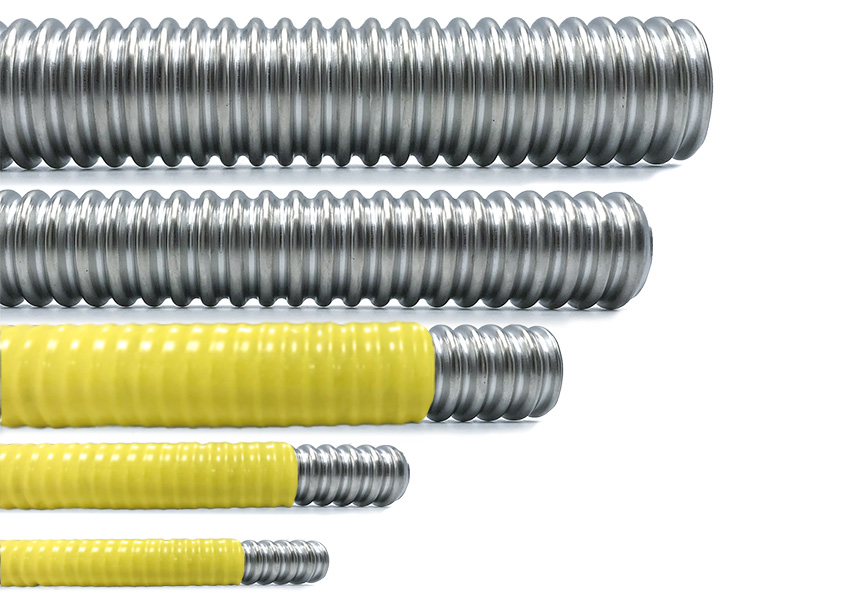 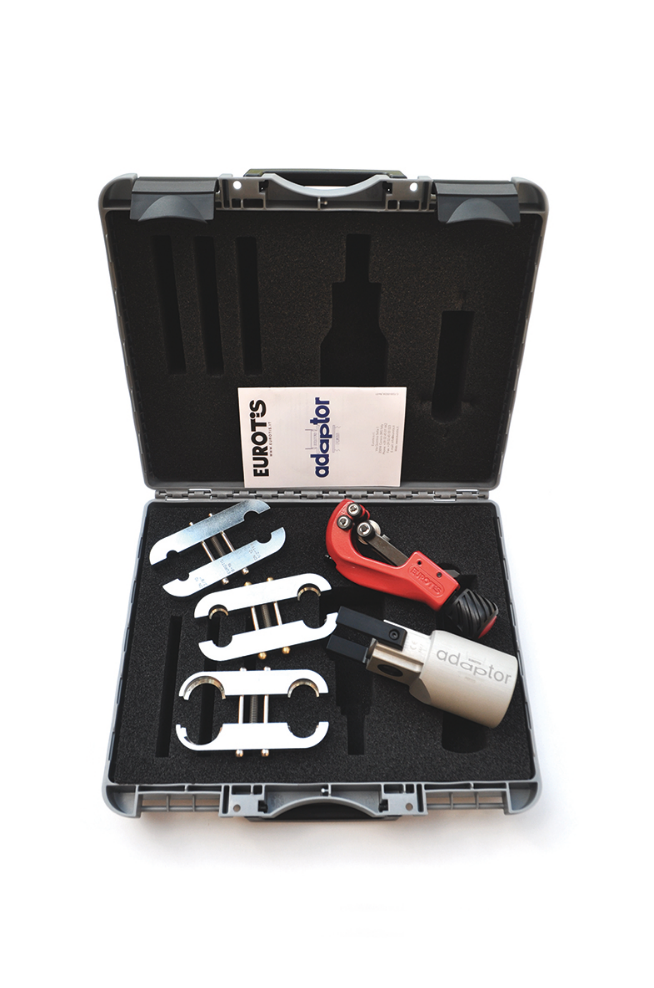 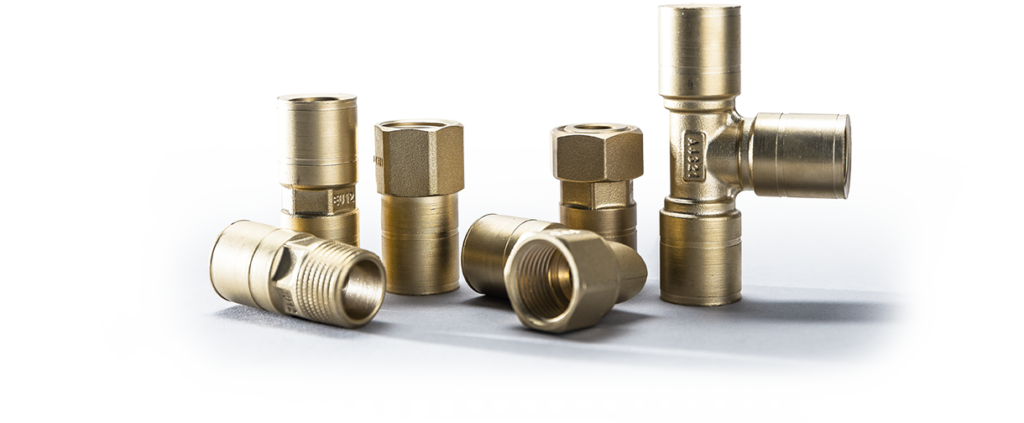 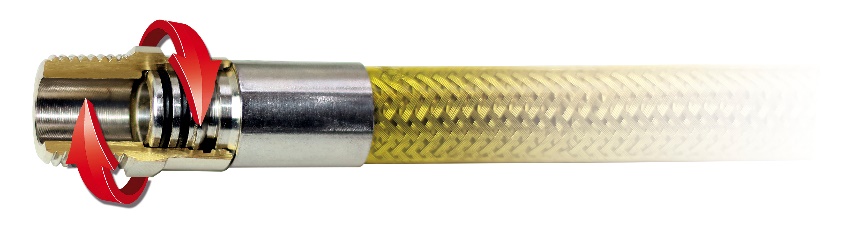 POUŽITÍ VLNOVCOVÝCH OHEBNÝCH TRUBEK Z KOROZIVZDORNÉ OCELI PODLE  ČSN EN 15 266 K ROZVODU PLYNU S PRACOVNÍM PŘETLAKEM DO 0,5 BAR PODLE ČSN EN 1775 V BUDOVÁCHČSN EN 1775 „ČL. 5.2.5 Spojování potrubí z pružných vlnovcových trubek z nerezové oceli. Tyto spoje smějí zhotovovat pouze odborně způsobilé a vyškolené osoby“. ODBORNÝ SEMINÁŘ JE URČEN ZEJMÉNA:projektantům projektujícím plynovody v budováchrevizním technikůmmontážním firmámPROGRAM ODBORNÉHO ŠKOLENÍ:Prezentace účastníkůNové předpisy pro používání vlnovcových ohebných trubek z korozivzdorné oceli, používané trubky, fitinky, tvarovky, těsnění, příslušenství rozvodů, lisovací zařízení Provádění vnějších rozvodů plynu (pod úrovní terénu, nad zemí), vnitřních rozvodů plynu (volně vedených rozvodů, rozvody ve zděných konstrukcích, stropech, podlahách, kanálech, šachtách apod.)Dimenzování vnitřních instalací, provádění ohybů, druhy spojů, přechodové spoje na jiné materiályPraktická část provádění spojů a instalací